Publicado en Madrid el 23/04/2020 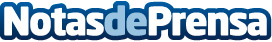 Wild Code School continúa formando a programadores a distancia durante la crisis del coronavirusLa escuela europea concede 6 becas en España para contribuir a la formación online y facilitar el cambio de carrera a una disciplina tecnológicaDatos de contacto:Diego Alarcón651427689Nota de prensa publicada en: https://www.notasdeprensa.es/wild-code-school-continua-formando-a Categorias: Nacional Programación E-Commerce Software Ciberseguridad http://www.notasdeprensa.es